IAI Industrieroboter GmbHElektrische Aktuatoren für Ihre Automation_________________________________________________________________________Produktinformation  Schwalbach, 28. August 2018Produktneuvorstellung von IAI auf der Motek 2018(Stand Nr. 7305 in Halle 7)Luft aus – ELECYLINDER an!	Schwalbach, August 2018 – Der Trend zu einer immer größeren Bedeutung der elektrischen Aktuatorik ist ungebrochen. Um diesem Trend weiter zu entsprechen, präsentiert IAI auf der Motek in Stuttgart eine vollkommen neue Baureihe an elektrischen Aktuatoren für den einfachen Ein- bzw. Umstieg in diese druckluftlose Zukunftstechnologie.Unter der Bezeichnung ELECYLINDER präsentiert der Spezialist für die druckluftlose Automatisierung seine neuen rot/schwarzen Aktuatoren. Über die integrierte Steuerung können diese Aktuatoren sehr leicht programmiert werden und so neben den eigentlichen Positionen ebenso die Verfahr-Geschwindigkeiten sowie die Beschleunigungs- und Abbremszyklen je nach Anwendung vorgegeben werden. Wie alle elektrischen Aktuatoren, können auch die neuen ELECYLINDER problemlos langsame gleichförmige Geschwindigkeiten über den gesamten Verfahrweg ausführen. Selbstverständlich verfügen auch die Aktuatoren der neuen ELECYLINDER-Serie über hochauflösende batterielose Absolut-Encoder. Dadurch kommen auch bei dieser neuen Produktserie alle Vorteile dieser Technologie voll zum Tragen: das Entfallen von Referenzfahrten sowie der Einsatz eines Home-Sensors, der ersatzlose Wegfall von Batteriewartungen, das problemlose Wiederanfahren nach einem Not-Aus u.a. Durch die hohe Wiederholgenauigkeit von +/- 0,05 mm können zudem auch sehr präzise Positionierungen vorgenommen werden.Zusammen mit der neuen ELECYLINDER-Serie stellt IAI ebenfalls sein neues Teaching-Pendant mit der Bezeichnung „TB-03“ vor. In Kombination mit der ELECYLINDER-Serie kann dieses neue Teaching-Pendant nun auch drahtlos mit den neuen elektrischen Aktuatoren kommunizieren. Dies hat für den Anwender unter anderem den Vorteil, auch bereits fest hinter Abdeckungen unsichtbar von außen verbaute Aktuatoren jederzeit sehr leicht umprogrammieren zu können. Darüber hinaus kann man mit diesem neuen Teaching-Pendant, über eine herkömmliche Kabelverbindung, auch alle anderen elektrischen Aktuatoren aus dem Hause IAI programmieren. „Mit den leicht zu programmierenden elektrischen Aktuatoren der neuen ELECYLINDER-Baureihe können unsere Kunden den einfachen Einstieg in eine vollständig druckluftlose, nachhaltige und energiesparende sowie einer leisen und vollständig emissionsfreien Automatisierung realisieren“, so IAI Vertriebsleiter Stefan Ziemba. Eingesetzt werden die neuen elektrischen Aktuatoren der ELECYLINDER-Serie in nahezu allen Montage-, Positionier- und Handlings-Aufgaben in der gesamten Industrie.Bildmaterial (siehe hochauflösende JPEG-Datei im E-Mail-Anhang):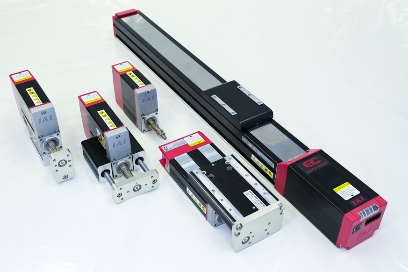 BU: ELECYLINDER - Die neue Baureihe aus dem Hause IAI für den einfachen Umstieg auf elektrische AktuatorenIAI Industrieroboter GmbHOber der Röth 465824 SchwalbachTelefon: 06196-8895-0Telefax: 06196-88 95-24Web: www.iai-gmbh.deE-Mail: info@iai-gmbh.deAnsprechpartner:Dipl.-Ing. (FH)Stefan Ziemba Leiter Vertrieb und Marketing DACH RegionTelefon: 0172-13 63 807E-Mail: ziemba@iai-gmbh.de____________________________________________________________________________Über die IAI Industrieroboter GmbHDie IAI Industrieroboter, 1976 im japanischen Shizuoka gegründet, ist eine der führenden industriellen Hersteller elektrischer Aktuatoren und Industrieroboter. Seit 1995 ist das Unternehmen mit der Europazentrale in Deutschland im Markt vertreten. In den Folgejahren avancierte die IAI Industrieroboter GmbH zu einem der führenden und anerkannten Spezialisten von innovativen elektrischen Aktuatoren und Industrierobotern.Der Industrieroboterspezialist verfügt über eine fast dreißigjährige Erfahrung in der Entwicklung, Konstruktion und Fertigung elektrischer Aktuatoren. Das Angebotsportfolio gilt als das umfangreichste im Markt. Zum Portfolio gehören: elektrische Linear-, Rotations-, und Greifmodule, kartesische Robotersysteme, Tischroboter sowie Scara-Roboter. Zudem runden dazugehörige Steuerungen mit allen im Markt vertretenen Feldbusanbindungen das Angebot ab. Viele Produkte kommen in einer staub- und wassergeschützten Ausführung ebenso wie in einer reinraum-gerechten Version in vielen Industriezweigen und Branchen zum Einsatz.Die Fertigung sämtlicher Produkte wird aus Qualitätsgründen ausschließlich im Stammhaus in Japan realisiert.Weitere Informationen unter: www.iai-gmbh.de____________________________________________________________________________Über die IAI Industrieroboter GmbHDie IAI Industrieroboter, 1976 im japanischen Shizuoka gegründet, ist eine der führenden industriellen Hersteller elektrischer Aktuatoren und Industrieroboter. Seit 1995 ist das Unternehmen mit der Europazentrale in Deutschland im Markt vertreten. In den Folgejahren avancierte die IAI Industrieroboter GmbH zu einem der führenden und anerkannten Spezialisten von innovativen elektrischen Aktuatoren und Industrierobotern.Der Industrieroboterspezialist verfügt über eine fast dreißigjährige Erfahrung in der Entwicklung, Konstruktion und Fertigung elektrischer Aktuatoren. Das Angebotsportfolio gilt als das umfangreichste im Markt. Zum Portfolio gehören: elektrische Linear-, Rotations-, und Greifmodule, kartesische Robotersysteme, Tischroboter sowie Scara-Roboter. Zudem runden dazugehörige Steuerungen mit allen im Markt vertretenen Feldbusanbindungen das Angebot ab. Viele Produkte kommen in einer staub- und wassergeschützten Ausführung ebenso wie in einer reinraum-gerechten Version in vielen Industriezweigen und Branchen zum Einsatz.Die Fertigung sämtlicher Produkte wird aus Qualitätsgründen ausschließlich im Stammhaus in Japan realisiert.Weitere Informationen unter: www.iai-gmbh.de____________________________________________________________________________Über die IAI Industrieroboter GmbHDie IAI Industrieroboter, 1976 im japanischen Shizuoka gegründet, ist eine der führenden industriellen Hersteller elektrischer Aktuatoren und Industrieroboter. Seit 1995 ist das Unternehmen mit der Europazentrale in Deutschland im Markt vertreten. In den Folgejahren avancierte die IAI Industrieroboter GmbH zu einem der führenden und anerkannten Spezialisten von innovativen elektrischen Aktuatoren und Industrierobotern.Der Industrieroboterspezialist verfügt über eine fast dreißigjährige Erfahrung in der Entwicklung, Konstruktion und Fertigung elektrischer Aktuatoren. Das Angebotsportfolio gilt als das umfangreichste im Markt. Zum Portfolio gehören: elektrische Linear-, Rotations-, und Greifmodule, kartesische Robotersysteme, Tischroboter sowie Scara-Roboter. Zudem runden dazugehörige Steuerungen mit allen im Markt vertretenen Feldbusanbindungen das Angebot ab. Viele Produkte kommen in einer staub- und wassergeschützten Ausführung ebenso wie in einer reinraum-gerechten Version in vielen Industriezweigen und Branchen zum Einsatz.Die Fertigung sämtlicher Produkte wird aus Qualitätsgründen ausschließlich im Stammhaus in Japan realisiert.Weitere Informationen unter: www.iai-gmbh.de